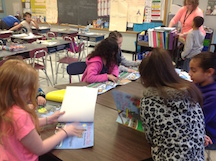 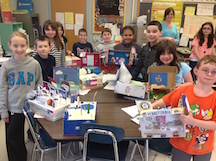 Southbridge Public SchoolsAccelerated Improvement PlanJuly 28, 2015Southbridge Public School District Accelerated Improvement Plan7-28-15I.	The Process for Development of the Accelerated Improvement PlanThe development of this AIP has been an inclusive and energizing process.  The district implementation of an inclusive process for the 2015-16 AIP ensured many voices were heard and a broader commitment will be in place to start the new school year.Beginning in April a group of fifteen principals, instructional resource specialists, and central office administrators met to begin the process.  Following the planning outline in “Strategy in Action”, the group outlined accomplishments, problems, what has been learned and root causes of problems.Included in the accomplishments were:Instructional focus at each building and work of the IRSs (Instructional Resource Specialists) regarding teacher buy-in for focusConsistent implementation of evaluation systemSWD and ELL root cause analysis and action planning Adoption of the reading program – Reach for ReadingLesson planning online (lessonplan.com) After a broad outline of problems, a discussion resulted in what the district has learned:Transitions have paralyzed the system and communityAIP must be reflective of system priorities and work on a daily basisTeachers need to buy in to the AIPCurrent assessment system a problem; not able to show growthThere are insufficient academic and social-emotional interventionsNeed consistent communication and expectations as well as transparencyLearning walks not very effective and should be changed to improve instructionThree groups were formed and asked to develop a consensus about key problems that if solved would take student achievement to the next level.  It was a revelation to everyone that all three groups identified the exact same problems:Lack of rigor and effectiveness in core instruction and effective use of assessmentsLack of a tiered system for effective academic and social-emotional interventionsA problematic district and school climate including a divided professional culture.The root cause analysis was very revealing with some of the causes listed below:Lack of rigor and effectiveness in core instruction and effective use of assessmentsRoot causes included:Lack of training and professional development, particularly in differentiation, co-teaching, co-planning, looking at student work to improve instructionLack of a definition of rigorLack of consistent support and coaching for teachersChanges in programs and initiatives due to constant turnoverLack of expectations and accountability throughoutLimited belief that all students can learn at high levelsIneffective use of data to improve instructionLack of a tiered system for effective academic and social-emotional interventionsRoot causes included:Lack of wrap-around servicesInconsistent academic and social-emotional interventions and no evaluation of interventions in placeNeed appropriate staffing (right positions) and training for interventionsNeed better reporting of discipline and follow-upLimited approach to discipline / lack of professional developmentLack of social-emotional curriculumInconsistent programming throughout schools for SWD & ELLsA problematic district and school climate including a divided professional culture.Root causes included:Trauma of transitionsLack of stability; chronic staff / administration turnoverLack of shared vision / leadership; lack of trust For some, resistance to changeEmpowered implementation of AIP and teacher buy-in lackingNo transparent communication; lack of consistent messagingLack of community faith & trust in institution of schools, systems and processesII. 	The IssuesAfter the root cause analysis of the three key problems and a shared understanding of the depth of the issues, the AIP planning team drafted the strategic objectives that will drive the 2015-16 AIPA.  Strategic Objective 1: Ensure that all students experience rigorous, effective, data-driven instruction that builds an environment for continuous improvement.Strategic Objective 2:  Develop a district-wide tiered system for effective academic and social-emotional interventions and implement with fidelity.Strategic Objective 3:  Establish a united, supportive and effective climate that fosters a positive and professional learning culture and develops community engagement and supportIII.	Building Involvement and Commitment to The AIPTo build involvement and commitment, a special session with Focus on Results with all schools’ ILTs (Instructional Leadership Teams) was conducted to obtain feedback on the identified objectives and the initiatives needed to successfully implement the AIP.  That feedback was incorporated in the revisions and additions to the draft AIP.Most importantly the ILTs planned the involvement processes in each building to ensure inclusive planning and commitment.Eastford Road SchoolAt Eastford Road staff meeting, faculty was give the 3 objectives, divided into 3 groups and asked what the critical components for implementation would be.  A sample of their responses is below:      Components for implementation should includeProfessional development on analyzing data to drive instruction and re-teachDifferentiate instruction based on dataSocial-emotional curriculum for preK and upSBST – organized, consistent supportMore support for SWD and ELLCommunity partnershipsCharlton Street School:CSS presented objectives at grade level meetings; each grade level outlined what was needed to implement the objectives.  A sample of their responses is below:      Their ideas included:Consistent progress monitoring (checks for understanding; appropriate scaffolding)Writing increased in all academic subject areasMaintain intervention tiered flexible reading groupsSocial-emotional curriculumInvolve staff in decision-makingTeam building with parents and communityWest Street School:At a West Street School faculty meeting 3 objectives were presented; a carousel was used and faculty placed notes on chart paper regarding possible initiatives and activities.  Sample notes are below:    Their ideas included:Improve ways for students to own their own data and set goalsConsistent teaching and assessment (modulesConcrete curriculum for RTI and intervention groupsPBIS followed with fidelity including clear consequencesPositive recognition of peers and work (high 5s)Effective parent/teacher communication and involvementSouthbridge Middle/High School:At a MS/HS  faculty meeting 3 objectives were presented; a carousel was used and faculty placed notes on chart paper regarding possible initiatives and activities that were realistic for classroom teachers.  Sample notes are below:    Their ideas included:More administrator visits / personal feedbackHave a checklist for rigorous instructionOffer an academic support class for general education studentsAssign every student a “mentor” to develop a genuine relationshipBring back Peace Builder ProgramCommunity newsletter / monthly meetings for communityIV. 	The DataIn addition to the thoughtful analysis by the AIP Planning Team and by the ILTs and school-based review processes, data available during this school year provided support for the importance of the strategic objectives.MCASAlthough the 2014 MCAS results showed some improvement, it was still evident that there was much improvement needed.  In ELA, mathematics and science, the percent of students in Southbridge scoring proficient or above was significantly below the state. (43% vs. 69% in ELA; 35% vs. 60% in mathematics; 27% vs. 55% in science)  Student growth percentiles showed lower growth than the state average in both ELA and mathematics. The achievement gap for ELL and SWDs continued to be of major concern.  In 2014 only 7% of ELL students were proficient or above in ELA and only 4% in mathematics.  For SWDs only 10% were proficient or above in ELA and only 5% in mathematics.ANET and DIBELSBoth ANet and DIBELS data were provided to schools and classroom teachers to review and to plan interventions and re-teaching.  The district learned that re-teaching is not an effective lever for improving instruction and student performance.  Focus should be on core instruction in all classrooms.  The district also found that ANet data was not helpful in tracking student progress in a meaningful way. The standards ANet assessed are not aligned to the Southbridge scope and sequence and the appropriate sequence of skills.DIBELS only measures fluency, one aspect of literacy. It does not provide for progress monitoring in all aspects, specifically comprehension.The district will be moving to a new assessment system in the fall – NWEA (MAP)SMHS SQRSouthbridge Middle/High School underwent a school quality review in April conducted by SchoolWorks an outside, independent agency.  Among the problems cited that needed attention were the following:Instruction is not rigorous and does not meet the needs of all students. The school is developing assessments and beginning to use assessment data to inform instruction. Academic supports do not meet the needs of all students. The school does not provide a supportive environment for all students. The school has some social-emotional supports; however, these are not effectively meeting the needs of all students. The match with the strategic objectives is evident.  The rigor of instruction, the use of valid assessments, the development of appropriate academic and social-emotional interventions must be addressed in order for the district to improve the success of Southbridge students.SMHS ATTENDANCE, SUSPENSION, FAILURES AND DROP OUT DATAAbove is the yearly data for Southbridge High School showing significant increases in suspensions and dropouts and a decline in the attendance rate.  The graduation rate improved from 69% to 72%.  The failure rate for students at grades 9 through 11 is alarmingly high.Above is the yearly data for Southbridge Middle School showing a significant decrease in suspensions and an increase in the attendance rate. The failure rate for students at grades 6 through 8 is alarmingly high.V.	The Initiatives Based on the work of the AIP Planning Team, school-based involvement and review of data, initiatives to successfully implement the objectives were drafted.Draft Southbridge Strategic Objectives and InitiativesStrategic Objective 1: Ensure that all students experience rigorous, effective, data-driven instruction that builds an environment for continuous improvement.Initiative 1:  Plan and provide ongoing professional development and teacher collaboration time to identify and interpret (unpack) priority standards to develop, refine and implement curriculum maps and rigorous units of instruction.Initiative 2: Embed a system of standards-based assessments aligned to the curriculum standards and, utilizing all assessments, track the progress of all students including ELLs and SWDs and use to inform instruction and plan interventions appropriately.Initiative 3:  Ensure all administrators and IRSs have a common understanding of rigorous classroom instruction and provide actionable feedback. Strategic Objective 2:  Develop a district-wide tiered system for effective academic and social-emotional interventions and implement with fidelity.Initiative 1:  Build leadership skills and ownership of the work such that all leaders maintain a common understanding of school-wide academic and social-emotional expectations so that all leaders send consistent, mutually reinforcing messaging to teachers and staff.Initiative 2:  Establish a structured problem-solving process (supported by professional development) that identifies and addresses the social-emotional needs of all students and provide a flexible, supplemental instruction and intervention system for students identified with intensive behavioral needs.Initiative 3:  Establish a structured problem-solving process (supported by professional development) that identifies and addresses the academic needs of all students and provide a flexible, supplemental instruction and intervention system for students identified with intensive academic needs.Strategic Objective 3:  Establish a united, supportive and effective climate that fosters a positive and professional learning culture and develops community engagement and supportInitiative 1:  Establish a professional learning culture that includes long-term vision for the district, a system for ongoing communication to ensure that staff are well informed about district issues and initiatives and promotes a culture of clear expectations for teaching and learning.Initiative 2:  Provide quality and sustained support and implement a system of clear expectations and accountability for all administration and staff to develop a united and positive climate in the Southbridge Public Schools.Initiative 3: Develop a process for involving and informing the community about the goals and successes of SPS.VI.	Final OutcomesAll students and subgroups will meet their MCAS Student Growth Percentile (SGP) EOY target for ELA and mathematics.All students and subgroups will meet their Composite Performance Index (CPI) EOY target for ELA, mathematics and science.MCAS results show a 5% increase in students scoring A/P in mathematics, ELA and science for the aggregate and high needs subgroups at each school.MCAS results show a 5% decrease in students failing in mathematics, ELA and science for the aggregate and high needs subgroup at each school.Dropout rate and 4 year graduation rate will reach PPI targets for all students and high needs subgroups.VII.	Summary and Theory of ActionThe focus developed this year by the Southbridge Public Schools is to ensure high expectations for student learning through expert core instruction and challenging curriculum provided for every student, in every classroom, every day to show improved results.  We believe that this AIP will help us reach that lofty goal.We are committed to the faithful implementation of the enclosed plan.  We believe that the inclusive process used to develop the plan will increase staff understanding and commitment to implementation and that the systems we have built will ensure effective monitoring and accountability.  THEORY OF ACTIONIf we ensure that all students experience rigorous, effective, data-driven instruction, implement a district-wide three-tiered system of academic and social-emotional support and establish a positive and professional learning culture, student achievement and emotional growth will improve significantly.Southbridge Public Schools: Accelerated Improvement Plan SummaryHigh School Gr 9-122013/20142014/2015% Change# Suspensions252299+18.7%# Dropouts1927+42.1%% Failing at Least 1 course  9th grade51%  10th grade28%  11th grade24%  12th grade12%Year End Attendance88%86.5%-1.5%Graduation Rate69%72%+3%Middle School Gr 6-82013/20142014/2015% Change# Suspensions537305-43.2%% Failing at Least 1 course  6th grade34.5%1  7th grade33.0%1  8th grade25.9%1Year End Attendance91%91.7%+0.7%Objective 1:  Ensure that all students experience rigorous, effective, data-driven instruction that builds an environment for continuous improvement.Objective 1:  Ensure that all students experience rigorous, effective, data-driven instruction that builds an environment for continuous improvement.Strategic InitiativesStudent Outcomes and Educator OutcomesInitiative 1:  Plan and provide ongoing professional development and teacher collaboration time to identify and interpret (unpack) priority standards to develop, refine and implement curriculum maps and rigorous units of instruction.Initiative 2: Embed a system of standards-based assessments aligned to the curriculum standards and, utilizing all assessments, track the progress of all students including ELLs and SWDs and use to inform instruction and plan interventions appropriately.Initiative 3:  Ensure all administrators and IRSs have a common understanding of rigorous instruction and provide actionable feedback.Student OutcomesUtilizing the NWEA MAP assessment in ELA, the majority of students within each grade level will produce growth exceeding that produced by a matched comparison group MOY and EOYUtilizing the NWEA MAP assessment in reading, the majority of students within each grade level will produce growth exceeding that produced by a matched comparison group MOY and EOYUtilizing the NWEA MAP assessment in mathematics, the majority of students within each grade level will produce growth exceeding that produced by a matched comparison group MOY and EOY75% of ELLs will make overall language proficiency gains in at least the 40th percentile compared to their ELL peers (same grade and initial proficiency level ) in Massachusetts as measured by the ACCESS test using the overall composite scoreStudents with disabilities (SWD) at each school and grade level, in comparison with the total group, will narrow the achievement gap at each MAP test administration in each subject area.English Language Learners (ELL) at Levels 3, 4 and 5 at each school and grade level, in comparison with the total group, will narrow the achievement gap at each MAP test administration in each subject area.Data on the Principals Quarterly Reports for Middle/High School Students will show the following changes over base line data from the previous school year:10% decrease each quarter in the number of students failing 10% decrease each quarter in the number of suspensions10% decrease each quarter in the number of suspension days5% decrease in the number of individual students suspended each quarter1.5% increase each quarter in the attendance rate10% decrease each quarter in the number of tardies1.5% decrease in dropout rateEducator Outcomes  Non-evaluative classroom visits by administrators and IRSs will demonstrate 80% of teachers observed are proficient in focus areas of best instructional practices when appropriate by December 2015 using a revised Southbridge Standard rubric developed in the fall.Non-evaluative classroom visits by administrators and IRSs show that 100% of teachers observed are implementing available district developed curriculum maps by December 2015 using a revised Southbridge Standard rubric developed in the fall. 100% of teachers demonstrate mastery of elements of rigorous lesson planning and alignment to curriculum maps where available by December 2015 as measured by rubric developed by the fall and assessed by Principals and IRSs reviewing PlanBook.100% of IRSs provide timely and actionable feedback after non-evaluative classroom visits regarding a rigorous lesson plan implemented in the classroom, effective implementation of best practices and adherence to available curriculum maps as logged on a tracking template without reference to specific teachers. 100% of administrators provide timely and actionable feedback after evaluative observations as assessed by the Superintendent and Assistant Superintendent during school visits with principals and assistant principal as documented on school visit forms.Initiative 1.1 Plan and provide ongoing professional development and teacher collaboration time to identify and interpret (unpack) priority standards to develop, refine and implement curriculum maps and rigorous units of instruction.Activities to Achieve the Outcomes for the InitiativeWho will Lead?When will it Start?When will it be Complete?Identify and communicate instructional shifts required in understanding and implementing the Common Core and Mass Frameworks at each grade level/contentIRSsJuly 2015June 2016Provide staff the time for collaboration and professional development support connected to instructional focus and evidence-based best practicesGrade level meetingsFaculty meetingsPLC and course alike meetingsCommon planning timeAssistant SuperintendentPrincipalsIRSsJune 2015September 2015Introduce coaching cycle which includes using problems of practice, co-teaching, and feedback for all staff IRSsSeptember 2015OngoingEstablish a planned coaching cycle which includes teachers to be coached and scheduled, and coaching suggestions from principal observations to include pre-conference, co-teaching or observation, and post conferencePrincipalsJune 2015OngoingCreate and implement coaching schedules, and submit a coaching log (without names) to DLT quarterlyIRSsJune 2015OngoingCreate coaching template to implement district-wide (re: Leveraging Leadership) as a result of coaching training in June to include FOR best practicesIRSsJune 2015July 2015Analyze outcomes of instruction through looking at student work protocols during collaboration timesIRSsJune 2015OngoingImplement HS and MS PLCs (two per cycle) and Elementary PLCs (one per cycle) to plan, look at student work, collaborate on instructional best practices in grade level or content specific and/or interdisciplinary teamsPrincipalsSeptember 2015July 2015Create agendas for PLC and minutes from meetings for quarterly analysis at DLTIRSsSeptember 2015OngoingCreate workgroups to develop and/or revise curriculum maps and units of instruction Assistant SuperintendentJune 2015August 2015Continue implementation of essential elements of an effective lesson (bell to bell teaching, activators, summarizers) in OCIAD (Objective, Curriculum, Instruction, Assessment, Differentiation) lesson planning to be observed in classroom instructionPrincipals July 2015OngoingCreate and implement a rubric to demonstrate mastery of developing rigorous lesson planningIRSsSeptember 2015OngoingPrincipals, assistant principals and IRSs review lesson plans for alignment with curriculum.PrincipalsJuly 2015OngoingPrincipals, assistant principals, and IRSs observe lessons and provide feedback on alignment between lessons, lesson plans and student activities in classroom observationsPrincipalsJuly 2015OngoingInitiative 1.2 Embed a system of standards-based assessments aligned to the curriculum standards and, utilizing all assessments, track the progress of all students including ELLs and SWDs and use to inform instruction and plan interventions appropriately.Activities to Achieve the Outcomes for the InitiativeWho will Lead?When will it Start?When will it be Complete?Provide ongoing professional development on MAP K-12 to understand how to effectively administer MAP, use data to assess student intervention needs, utilize data to inform instruction in planning and collaboration meetingsGrade level meetings with IRS at elementary schools for analyzing dataCourse alike meetings with IRS at middle and high school for analyzing dataPrincipalsJune 2015June 2016Develop and implement common unit assessments and use PLC, course alike, and grade level meetings as appropriateElementary in Math and ELA only K-5 MS/HS Math, ELA, Science, SS, and World LanguagesCommon chapter tests/unit assessmentsIRSsJune 2015June 2016Develop and implement data collection template for Chapter Tests and/or Unit Assessments to inform re-teaching as appropriateIRSsJune 2015OngoingUse the data to monitor and adjust daily instruction paying special attention to differentiating for needs of studentsPrincipalsIRSsSeptember 2015OngoingUse assessment data at DLT, to assess progress, to plan professional development and make resource allocation decisionsSuperintendentJune 2015June 2016Use assessment data and non-evaluative classroom visit information with ILTs (Instructional Leadership Teams) at each school to determine needed instructional improvements and to drive classroom change.PrincipalsSeptember 2015OngoingCreate and implement common expectations for assessment modification, interventions, and instructional best practices for ELL and SWD students in all content areas through the ELL and SWD improvement plansAssistant SuperintendentPPS DirectorJune 2015June 2016Initiative 1.3 Ensure all administrators and IRSs have a common understanding of rigorous instruction and provide actionable feedback.Initiative 1.3 Ensure all administrators and IRSs have a common understanding of rigorous instruction and provide actionable feedback.Initiative 1.3 Ensure all administrators and IRSs have a common understanding of rigorous instruction and provide actionable feedback.Initiative 1.3 Ensure all administrators and IRSs have a common understanding of rigorous instruction and provide actionable feedback.Activities to Achieve the Outcomes for the InitiativeWho will Lead?When will it Start?When will it be Complete?Develop a common definition of rigor, a system for identifying rigor during classroom observations and a process for calibrationAssistantSuperintendentSummer 2015October 2015Fully implement OCIAD (Objective, Curriculum, Instruction, Assessment, Differentiation) to ensure effective lesson planningIRSsJune 2015OngoingTrain administrators and IRSs to calibrate actionable feedback by analyzing data collected using the rubric in order to come to consensus about actionable feedback through Focus SchoolsAssistant SuperintendentJune 2015June 2016Create rubric to assess effectiveness in implementation of the Southbridge Standard (to be revised)Assistant SuperintendentJuly 2015September 2015Strategic Objective 2: Develop a district-wide tiered system for effective academic and social-emotional interventions and implement with fidelity.Strategic Objective 2: Develop a district-wide tiered system for effective academic and social-emotional interventions and implement with fidelity.Strategic InitiativesStudent Outcomes and Educator OutcomesInitiative 1:  Build leadership skills and ownership of the work such that all leaders maintain a common understanding of school-wide academic and social-emotional expectations so that all leaders send consistent, mutually reinforcing messaging to teachers and staff.Initiative 2:  Establish a structured problem-solving process (supported by professional development) that identifies and addresses the social-emotional needs of all students and provide a flexible, supplemental instruction and intervention system for students identified with intensive behavioral needs.Initiative 3:  Establish a structured problem-solving process (supported by professional development) that identifies and addresses the academic needs of all students and provide a flexible, supplemental instruction and intervention system for students identified with intensive academic needs.Student OutcomesUtilizing the NWEA MAP assessment in ELA, the majority of students within each grade level will produce growth exceeding that produced by a matched comparison group MOY and EOYUtilizing the NWEA MAP assessment in reading, the majority of students within each grade level will produce growth exceeding that produced by a matched comparison group MOY and EOYUtilizing the NWEA MAP assessment in mathematics, the majority of students within each grade level will produce growth exceeding that produced by a matched comparison group MOY and EOY75% of ELLs will make overall language proficiency gains in at least the 40th percentile compared to their ELL peers (same grade and initial proficiency level ) in Massachusetts as measured by the ACCESS test using the overall composite scoreStudents with disabilities (SWD) at each school and grade level, in comparison with the total group, will narrow the achievement gap at each MAP test administration in each subject area.English Language Learners (ELL) at Levels 3, 4 and 5 at each school and grade level, in comparison with the total group, will narrow the achievement gap at each MAP test administration in each subject area.Data on the Principals Quarterly Reports for Middle/High School Students will show the following changes over base line data from the previous school year:10% decrease each quarter in the number of students failing 10% decrease each quarter in the number of suspensions10% decrease each quarter in the number of suspension days5% decrease in the number of individual students suspended each quarter1.5% increase each quarter in the attendance rate10% decrease each quarter in the number of tardies1.5% decrease in dropout rateEducator Outcomes  Each student identified in tier II/III will receive progress monitoring every 6 weeks to determine if student responds to intervention or not by the SBST/RTI/PBIS team via intervention tracker on OneDrive by January 2016. Survey of teachers indicates improved satisfaction with support in implementation w/ MTSS (Multi Tiered System of Support) and satisfaction with the MTSS system from MOY to EOY.A comprehensive tiered system of social emotional supports matched to student needs will be developed, implemented and communicated throughout system; evidence indicates increased success of interventions for students with social-emotional needs as measured by lowered failure rates and suspension rates and increased attendance each quarter at MHS and by a reduction in discipline referrals at the elementary level.A comprehensive tiered system of academic supports matched to student needs will be developed, implemented and communicated throughout the system; data will be provided that indicates effective academic Tier II and Tier III interventions that result in reduced failure rates at the MHS and increased academic growth at the elementary and secondary level as shown by MAP MOY and EOY assessments.Initiative 2.1 Build leadership skills and ownership of the work such that all leaders maintain a common understanding of school-wide academic and social-emotional expectations so that all leaders send consistent, mutually reinforcing messaging to teachers and staff.Initiative 2.1 Build leadership skills and ownership of the work such that all leaders maintain a common understanding of school-wide academic and social-emotional expectations so that all leaders send consistent, mutually reinforcing messaging to teachers and staff.Initiative 2.1 Build leadership skills and ownership of the work such that all leaders maintain a common understanding of school-wide academic and social-emotional expectations so that all leaders send consistent, mutually reinforcing messaging to teachers and staff.Initiative 2.1 Build leadership skills and ownership of the work such that all leaders maintain a common understanding of school-wide academic and social-emotional expectations so that all leaders send consistent, mutually reinforcing messaging to teachers and staff.Activities to Achieve the Outcomes for the InitiativeWho will Lead?When will it Start?When will it be Complete?Develop and implement a consistent set of expectations and a system of rewards, consequences and interventions at each schoolPrincipalsJuly 2015September 2015Ensure that district leaders (e.g., principals, IRSs, etc…) have a common understanding of what the successful implementation of instruction and classroom management practices look like, and through calibration exercises and classroom visits be able to provide consistent, mutually reinforcing feedback to staffAssistant Superintendent June 2015OngoingProvide tiered support to principals related to school needs; in particular to the MHS given the concerns about student achievement, discipline and failure data and to the new principal at WSS.SuperintendentJuly 2015OngoingEnsure student support teams, whose purpose is to support teachers in monitoring student needs and developing student-specific intervention strategies, meet on regular basis and follow the SBST protocol with fidelityPrincipalsAugust 2015Ongoing Create a data collection and monitoring system to ensure that our student support teams are selecting interventions that remain aligned with student needsDLTJune 2015September 2015Principal’s staff communication tool includes consistent messaging regarding expectations to reinforce the use of rewards, consequences and interventions at each school (one or more times per month)Assistant Superintendent September 2015OngoingClassroom expectations are clearly posted throughout all school buildings and school leaders use walkthroughs to observe whether or not teachers and staff are reinforcing those common expectations with fidelityPrincipalsSeptember 2015OngoingTrain and assist staff in implementing Positive Action Curriculum (K-8) (advisory only in grade 9)Assistant SuperintendentOpening PD Days 2015October 2015Train and assist staff in implementing PBIS (K-8)PPS Director Opening PD Days 2015OngoingInitiative 2.2 Establish a structured problem-solving process (supported by professional development) that identifies and addresses the social-emotional needs of all students and provide a flexible, supplemental instruction and intervention system for students identified with intensive behavioral needs. Initiative 2.2 Establish a structured problem-solving process (supported by professional development) that identifies and addresses the social-emotional needs of all students and provide a flexible, supplemental instruction and intervention system for students identified with intensive behavioral needs. Initiative 2.2 Establish a structured problem-solving process (supported by professional development) that identifies and addresses the social-emotional needs of all students and provide a flexible, supplemental instruction and intervention system for students identified with intensive behavioral needs. Initiative 2.2 Establish a structured problem-solving process (supported by professional development) that identifies and addresses the social-emotional needs of all students and provide a flexible, supplemental instruction and intervention system for students identified with intensive behavioral needs. Activities to Achieve the Outcomes for the InitiativeWho will Lead?When will it Start?When will it be Complete?Create a system for evaluating the effectiveness of current social/emotional interventions in consultation with DSAC/MTSSAssistant Superintendent PPS DirectorSummer 2015 Summer 2015Identify and evaluate current social/emotional interventions utilized at each levelAsst. Supt.   PPS DirectorSummer 2015 September 2015Continue implementing effective interventions and add additional evidence-based interventions to create a comprehensive tiered system of social/emotional supportAssistant Superintendent PPS DirectorSeptember 2015OngoingProvide professional development at each school to implement the comprehensive tiered system of social/emotional support PrincipalsJune 2015By first faculty meeting at each schoolCreate measures to determine effectiveness of student response to interventions in all tiers PrincipalsJune 2015 Fall 2015Develop and implement a progressive discipline system with suspension guidelines that are aligned to the expectations in each school, while providing alternatives that avoid the disruption of student learningPrincipalsSummer 2015Fall 2015Establish student support rooms to provide immediate intervention to students and establish protocols for how and when to refer students to these resourcesPPS Director September 2015Fall 2015Monitor students who access the student support room to ensure that the support provided is effective at helping students with special social-emotional needsPrincipalsSeptember 2015Ongoing Through school-based teams, identify students needing tier II/III social emotional supports and ensure the implementation of both PrincipalsFall 2015Ongoing Implement skill development groups to support students with social-emotional needs PPS Director Fall 2015Ongoing Initiative 2.3 Establish a structured problem-solving process (supported by professional development) that identifies and addresses the academic needs of all students and provide a flexible, supplemental instruction and intervention system for students identified with intensive academic needs.Initiative 2.3 Establish a structured problem-solving process (supported by professional development) that identifies and addresses the academic needs of all students and provide a flexible, supplemental instruction and intervention system for students identified with intensive academic needs.Initiative 2.3 Establish a structured problem-solving process (supported by professional development) that identifies and addresses the academic needs of all students and provide a flexible, supplemental instruction and intervention system for students identified with intensive academic needs.Initiative 2.3 Establish a structured problem-solving process (supported by professional development) that identifies and addresses the academic needs of all students and provide a flexible, supplemental instruction and intervention system for students identified with intensive academic needs.Activities to Achieve the Outcomes for the InitiativeWho will Lead?When will it Start?When will it be Complete?Create a system for evaluating the effectiveness of current academic interventions in consultation with DSAC/MTSSAssistant SuperintendentSummer 2015 Fall 2015Identify and evaluate current academic interventions utilized at each levelAssistant SuperintendentSummer 2015 Fall 2015Continue implementing effective interventions and add additional evidence-based interventions to create a comprehensive tiered system of academic supportAssistant SuperintendentSeptember 2015November 2015Provide professional development at each school to implement the comprehensive tiered system of academic support PrincipalsJune 2015By first faculty meeting at each schoolCreate measures to determine effectiveness of student response to interventions in all tiers PrincipalsImmediately Fall 2015Through school-based teams, identify students needing tier II/III academic supports and ensure the implementation of bothPrincipalsFall 2015Ongoing Restructure the intervention block in grades 6-8 to ensure the need of all learners are being met and that academic growth is being measuredPrincipalSummer 2015Ongoing Strengthen Supports to ELL Students Create and put in place an ELL curriculum that is specifically designed for the unique population of ELLs in Southbridge, to be implemented in the ELD classes targeting the four domains; speaking, listening, reading, and writingAssistant Superintendent June 2015 August 2015Prepare ELL teachers to deliver instruction from newly developed ELL curriculum and provide follow-up PD to ensure instructional effectiveness utilizing data from ACCESSAssistant Superintendent June 2015 October 2015Provide ELL teachers with necessary resources to effectively implement new ELL curriculum Assistant Superintendent August 2015Ongoing Ensure all ELLs receive core instructional support by SEI endorsed teachers Superintendent Fall 20152016 ExpectationMonitor ELL student proficiency levels to ensure proper placement and reassignment of students based on need (quarterly/trimester) ELL IRSSummer 2015August 2015Follow protocols outlined in the ESL Handbook with fidelity PrincipalsJune 2015Ongoing Strengthen Supports to Students with Disabilities Provide professional development options focusing on co-teaching and other inclusion best practices to a broader school-wide modelPPS DirectorSeptember 2015OngoingProvide oversight for consistent implementation of best instructional practices by utilizing “look fors” for classroom visits and observationsPrincipalsSeptember 2015OngoingHold accountable, through evaluation, both special education teachers and classroom teachers working with SWDPrincipalsSeptember 2015OngoingProvide training institute for educational assistants working with special education students to understand disabling conditions in the classroom PPS DirectorOpening PD Days 2015November 2015Provide opportunities for co-teaching PLCs during school-based collaborative time to assure that high needs students are considered in the development of curricular material, the roll out of initiatives, and in the purchase of materialsPPS DirectorPrincipalsSeptember 2015June 2016Strategic Objective 3: Establish a united, supportive and effective climate that fosters a positive and professional learning culture and develops community engagement and support.Strategic Objective 3: Establish a united, supportive and effective climate that fosters a positive and professional learning culture and develops community engagement and support.Strategic InitiativesStudent Outcomes and Educator OutcomesInitiative 1:  Establish a professional learning culture that includes long-term vision for the district, a system for ongoing communication to ensure that staff are well informed about district issues and initiatives and promotes a culture of clear expectations for teaching and learning.Initiative 2: Provide quality and sustained support and implement a system of clear expectations and accountability for all administration and staff to develop a united and positive climate in the Southbridge Public Schools.Initiative 3:  Develop a process for involving and informing the community about the goals and successes of SPS.Student Outcomes Utilizing the NWEA MAP assessment in ELA, the majority of students within each grade level will produce growth exceeding that produced by a matched comparison group MOY and EOYUtilizing the NWEA MAP assessment in reading, the majority of students within each grade level will produce growth exceeding that produced by a matched comparison group MOY and EOYUtilizing the NWEA MAP assessment in mathematics, the majority of students within each grade level will produce growth exceeding that produced by a matched comparison group MOY and EOY75% of ELLs will make overall language proficiency gains in at least the 40th percentile compared to their ELL peers (same grade and initial proficiency level ) in Massachusetts as measured by the ACCESS test using the overall composite scoreStudents with disabilities (SWD) at each school and grade level, in comparison with the total group, will narrow the achievement gap at each MAP test administration in each subject area.English Language Learners (ELL) at Levels 3, 4 and 5 at each school and grade level, in comparison with the total group, will narrow the achievement gap at each MAP test administration in each subject area.Data on the Principals Quarterly Reports for Middle/High School Students will show the following changes over base line data from the previous school year:10% decrease each quarter in the number of students failing 10% decrease each quarter in the number of suspensions10% decrease each quarter in the number of suspension days5% decrease in the number of individual students suspended each quarter1.5% increase each quarter in the attendance rate10% decrease each quarter in the number of tardies1.5% decrease in dropout rateEducator Outcomes  A yearly climate and culture survey of teachers demonstrates growth in positive climate and culture from previous year.Communication to parents and families including newsletters, all calls, monthly notices and web site information result in increased satisfaction as shown in parent/family survey from the previous school year.Expanded community publicity and an increase in community meetings will be demonstrated by a comprehensive evidence binder.Agendas and minutes from CPT meetings show evidence of professional collaboration, team building and data analysis.Initiative 3.1 Establish a professional learning culture that includes long-term vision for the district, a system for ongoing communication to ensure that staff are well informed about district issues and initiatives and promotes a culture of clear expectations for teaching and learning.Initiative 3.1 Establish a professional learning culture that includes long-term vision for the district, a system for ongoing communication to ensure that staff are well informed about district issues and initiatives and promotes a culture of clear expectations for teaching and learning.Initiative 3.1 Establish a professional learning culture that includes long-term vision for the district, a system for ongoing communication to ensure that staff are well informed about district issues and initiatives and promotes a culture of clear expectations for teaching and learning.Initiative 3.1 Establish a professional learning culture that includes long-term vision for the district, a system for ongoing communication to ensure that staff are well informed about district issues and initiatives and promotes a culture of clear expectations for teaching and learning.Activities to Achieve the Outcomes for the InitiativeWho will Lead?When will it Start?When will it be Complete?Create district wide representative group to formulate the vision for a professional learning culture including belief that every child, every day will meet success in a rigorous learning environmentSuperintendentAssistant SuperintendentAugust 2015August 2015 Vision will be posted in each buildings on signs created by HS Graphic Arts dept. lobby, office, work rooms and common areas as well as district and school web sitesAssistant SuperintendentAugust 2015September 2015Communicate the vision and the AIP to staff on first PD day in August and continue status updates at monthly DLT and IRS meetings on the AIP initiatives and objectivesSuperintendentAugust 24, 2015OngoingCommunicate the vision and the AIP to the community during the opening of school and open houses/orientationAll Administrators and StaffAugust 26, 2015OngoingPrincipals work with School Councils to align SIP with AIP to be reviewed and approved by the SuperintendentPrincipals SuperintendentJune 2015November 2015Following DLT/IRS meetings send minutes to all administratorsSuperintendentAssistant SuperintendentSeptember 2015OngoingAdministrators send relevant information to staff via weekly memo, ILT, Team, Grade level, Department and CPT meetingsPrincipalsAugust 2015OngoingBuilding principals conduct AIP/SIP progress updates at monthly faculty meetings, ILT and School Council meetingsPrincipalsSeptember 2015OngoingDistribute district-wide monthly newsletter highlighting progress on the initiatives from all buildingsAssistant SuperintendentSeptember 2015OngoingInitiative 3.2: Provide quality and sustained support and implement a system of clear expectations and accountability for all administration and staff to develop a united and positive climate in the Southbridge Public Schools.Initiative 3.2: Provide quality and sustained support and implement a system of clear expectations and accountability for all administration and staff to develop a united and positive climate in the Southbridge Public Schools.Initiative 3.2: Provide quality and sustained support and implement a system of clear expectations and accountability for all administration and staff to develop a united and positive climate in the Southbridge Public Schools.Initiative 3.2: Provide quality and sustained support and implement a system of clear expectations and accountability for all administration and staff to develop a united and positive climate in the Southbridge Public Schools.Activities to Achieve the Outcomes for the InitiativeWho will Lead?When will it Start?When will it be Complete?Develop a shared file at each building containing PD initiatives and resources, training and information on Instructional Focus IRSJuly 2015ongoingClearly communicate and update the Evaluation Process to all staff including spreadsheet listing teacher name, evaluator and deadlinesPrincipalsAugust 2015ongoingUpdate electronic staff handbooks to include revised instructional focus areas as well as all expectations and accountability for example use of Planbook.com., including expectations of what should be included in lesson plans and a template, sub folder, PBIS, social emotional program and  initiatives, building and call out procedures, social media electronic communications policies or guidelines, grading, list of components that must be included in every lesson and include vision statement to include staff sign off of agreement SuperintendentDLT July 2015August 2015Provide support and information for new hires through a well structured mentor programAssistant Superintendent Mentor Coord.August 2015OngoingProvide training for new mentorsAssistant SuperintendentAugust 2015September 2015DLT Summer Institute to include some team building initiatives and establish norms and protocols and standards for professional behaviors and expectationsSuperintendentAugust 2015August 2015Have administrators model and bring back information and ideas to IRS, ILT, staff and faculty including norms and standards for professional educator behaviorPrincipalsAugust 2015OngoingEstablish and implement a process for ensuring consistent positive messaging regarding district and building initiatives, norms and protocolsSuperintendent DLTAugust 2015OngoingImplement an optional PD program, earning PDPs for teachers focused on district prioritiesSuperintendentFall 2015OngoingImplement work groups that earn PDPs for teachers such as book study groups.SuperintendentFall 2015OngoingInitiative 3.3 Develop and implement a process for involving and informing the community about the goals and successes of SPS.Initiative 3.3 Develop and implement a process for involving and informing the community about the goals and successes of SPS.Initiative 3.3 Develop and implement a process for involving and informing the community about the goals and successes of SPS.Initiative 3.3 Develop and implement a process for involving and informing the community about the goals and successes of SPS.Activities to Achieve the Outcomes for the InitiativeWho will Lead?When will it Start?When will it be Complete?Establish and implement a protocol and schedule for positive media and social media submissionsSuperintendentDLTAugust 2015August 24, 2015Weekly all-calls and emails to parents/caregiversPrincipalsJuly 2015OngoingCommunity meetings with Business leaders, interested residents for updates and mutual support and broadcast on cable access selecting 4-5 critical events for community input and communication: School and District areas for support, community partnerships, reading buddies, volunteers including possible financial support as approved by Supt and SC for assistance with specific programs, materials etc.Budget-including program changes/updatesBuilding and leadership changes or updatesMCAS / PAARC resultsSuperintendentDLT PrincipalsJuly 2015OngoingSchedule Wrap Around services collaboration meetingsPPS DirectorAugust 2015OngoingParent/family engagement surveyAssistant SuperintendentMay 2016June 2016AIP reports to SC- Slide Shows/ presentations and student recognitions SuperintendentDLTSeptember 2015OngoingEncourage membership in PTA/ ASPIRA/SEF/SPED PAC as well as in other community groupsSuperintendentDLTJuly 2015Ongoing